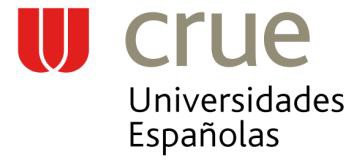 PROGRAMA SICUESISTEMA DE INTERCAMBIO ENTRE CENTROS UNIVERSITARIOS ESPAÑOLESIMPRESO C - ACUERDO ACADÉMICO CURSO 2018/2019Programa de estudios* T (Troncal); O (Obligatoria de Universidad); Op (Optativa); Fb (Formación básica). Utilizar más copias de esta hoja si es necesario.Firma del Estudiante:	Fecha:(Dorso)IMPRESO C - ACUERDO ACADÉMICOCambios de Programa de Estudios (configuración definitiva)*** T (Troncal); O (Obligatoria de Universidad); Op (Optativa); Fb (Formación básica)Firma Estudiante:	Fecha:**Completar en caso de solicitar cambios del programa de estudios una vez incorporado  ANEXO. REDUCCIÓN O AMPLIACIÓN DE ESTANCIA DE INTERCAMBIO *Reducción de estancia de curso completo a medio cursoAmpliación de estancia de medio curso a curso completo*Completar en caso de solicitar modificar la duración de la estancia SICUE que se le ha adjudicado.Apellidos y nombre estudiante:Apellidos y nombre estudiante:Apellidos y nombre estudiante:Apellidos y nombre estudiante:D.N.I.:D.N.I.:e-mail:e-mail:Universidad de origen:Universidad de origen:Centro:Campus:Centro:Campus:Universidad de destino:Universidad de destino:Centro:Campus:Centro:Campus:Titulación de origen/destino:Titulación de origen/destino:Titulación de origen/destino:Titulación de origen/destino:Duración de estancia:Curso completo     Medio curso*Reduce estancia 1er cuatrimestre            2º  cuatrimestre *Reduce estancia 1er cuatrimestre            2º  cuatrimestre *Amplía estancia UNIVERSIDAD DE ORIGENUNIVERSIDAD DE ORIGENUNIVERSIDAD DE ORIGENUNIVERSIDAD DE ORIGENUNIVERSIDAD DE ORIGENUNIVERSIDAD DE DESTINOUNIVERSIDAD DE DESTINOUNIVERSIDAD DE DESTINOUNIVERSIDAD DE DESTINOUNIVERSIDAD DE DESTINOCódigo de origenDenominaciónasignaturaen universidad deorigenTipo*Nº de créditosPeriodo de estudioCódigo de destinoDenominaciónasignaturaen universidad dedestinoTipo*Nº de créditosPeríodo de estudioSe aprueba el programa de estudios propuesto:Se aprueba el programa de estudios propuesto: Firma Responsables de Centro  de la Universidad de Murcia Firma Responsables de Centro  de la Universidad de MurciaFdo.:.....................................................Fdo.:......................................................Fecha:	/	/Fecha:	/	/Firma Responsables de Centro de  la Universidad de DestinoFirma Responsables de Centro de  la Universidad de DestinoFecha:	/	/Fecha:	/	/Apellidos y Nombre del Estudiante:D.N.I.:Universidad de Origen:Universidad de Origen:UNIVERSIDAD DE ORIGENUNIVERSIDAD DE ORIGENUNIVERSIDAD DE ORIGENUNIVERSIDAD DE ORIGENUNIVERSIDAD DE ORIGENUNIVERSIDAD DE DESTINOUNIVERSIDAD DE DESTINOUNIVERSIDAD DE DESTINOUNIVERSIDAD DE DESTINOUNIVERSIDAD DE DESTINOCódigo de origenDenominación Asignatura en Universidad de origenTipo*Nº de créditosPeríodo de estudioCódigo de destinoDenominaciónAsignaturaen Universidad de destinoTipo*Nº de créditosPeríodo de estudioResponsables de Centro de la Universidad de Murcia Se aprueba el programa de estudios propuesto.Responsables de Centro de la Universidad de Murcia Se aprueba el programa de estudios propuesto.Firma:Firma:Fecha:	/	/Fecha:	/	/Responsables del Centro de destino Se aprueba el programa de estudios propuesto.Responsables del Centro de destino Se aprueba el programa de estudios propuesto.Firma:Fdo.:....................................................................Firma:Fdo.:....................................................................Fecha:	/	/Fecha:	/	/Apellidos y nombre del estudiante:Apellidos y nombre del estudiante:D.N.I.:e-mail:Universidad de origen:Centro:Universidad de destino:Centro:Titulación de origen/destino:Titulación de origen/destino:Duración de la estancia convenio que solicita modificar:Duración de la estancia convenio que solicita modificar:Fecha de inicio de la estancia:     /    /2018Fecha de fin de la estancia:     /    /2018Fecha de aprobación:          /      / 2018Firma  estudianteFirma y selloCoordinador/aUniversidad MurciaFirma y selloCoordinador/aUniversidad de destinoFecha de inicio de la estancia:     /    /2018Fecha de fin de la estancia:     /    /2018Fecha de aprobación:	/_    _/ 2018Firmal estudianteFirma y selloCoordinador/aUniversidad origenFirma y selloCoordinador/aUniversidad de destino